 Spirit Wear Shirt
Order your new OLPH Spirit Wear Dri-Fit T-Shirts.  Students can wear on Fridays and parents can show their spirit too!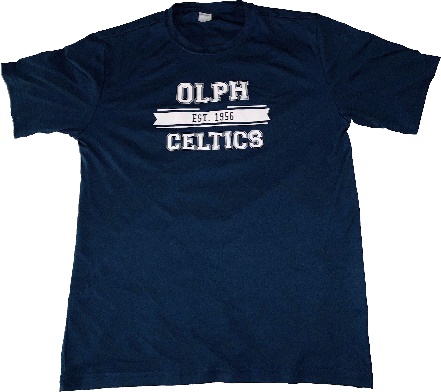 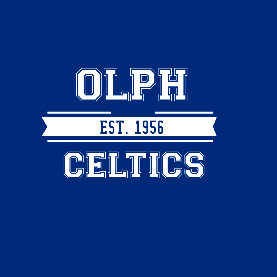 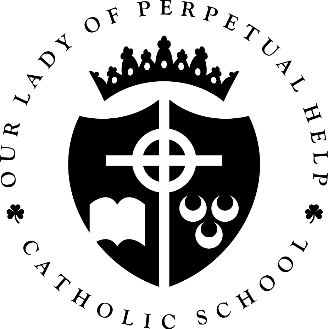 Spirit Wear Order Form
2019-2020  School Year
Student Name: __________________________________   Homeroom:  _________________ Parent Name:  ____________________________________  Phone Number:  ______________Email:  	Please attach check or cash in envelope to this form and route in your student’s folder or turn into front officeby November 1, 2019.  Spirit Wear will be delivered to your child’s homeroom within two weeks. If you have any questions, please email odonnellje@hotmail.com.THANK YOU FOR SUPPORTING YOUR OLPH BOOSTER CLUB!Item DescriptionXSSMLXLXXLTotal QTYPrice EachTotalYouth Dry Fit Shirt$15.00$Adult Dry Fit Shirt$20.00$Total Amount DueTotal Amount DueTotal Amount DueTotal Amount DueTotal Amount DueTotal Amount DueTotal Amount DueTotal Amount DueTotal Amount Due$